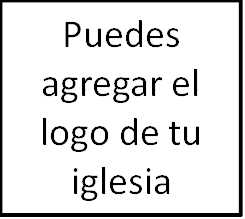 Seminario BásicoTeología de la IglesiaClase 1: ¿Qué es una iglesia?_____________________________________________________________________________________IntroducciónEn enero de 2012, Jefferson Bethke, un joven de 22 años de edad, de Seattle, publicó un video en YouTube titulado «Por qué odio a la religión, pero amo a Jesús». Rápidamente hizo estallar Internet, llamando la atención de The Washington Post, CNN, CBS, y muchos otros medios de comunicación, a partir de esa semana, ha sido visto más de 28 millones de veces.¿Por qué toda esta atención? Esto refleja que hoy en día, la espiritualidad es muy popular, pero la religión, no tanto. Cuando pensamos en la religión, pensamos en reglas, dogmas, sacerdotes, instituciones. Queremos a Jesús, pero no todas las restricciones que vienen con él. Para algunos, cuando el tema de la «iglesia» aparece, sus ojos dan vuelta y les deja un mal sabor en la boca.¿Por qué? Para algunos, la iglesia ha perdido su camino y ha hecho la vista gorda en la comunidad y el mundo en que vivimos y se ha vuelto irrelevante; el barco se hunde, es hora de bajarse. Para otros, el problema reside no tanto en la institución, sino en su gente. La iglesia es un lugar lleno de hipócritas, de gente que se cree perfecta, de gente de mente cerrada y prejuiciosa. La Iglesia es aburrida: la gente se aferra a tradiciones que les hacen sentir bien y empujar a otros a través de la culpabilidad legalista.¿Qué tan importante es la iglesia? ¿No es de Jesús que se trata todo esto de todos modos? ¿Por qué no acabamos de deshacernos de todo el equipaje y volver a pensar cómo hacemos las cosas?, ¿verdad? Además, ¿no era Jesús el que dijo: «Donde dos o tres están reunidos en mi nombre, allí estoy yo en medio de ellos»?Suena correcto decir: «No me gusta la religión, pero amo a Jesús». No es de extrañar que el video se hiciera viral como lo hizo. Pero ¿es verdad? ¿Es la experiencia de alguien la que nos hace sentir que la iglesia es irrelevante y una pérdida de tiempo? ¿Pueden los cristianos estar bien con Dios, y desestimar la Iglesia?Para responder a estas preguntas, tenemos que pensar cuidadosamente acerca de lo que  dice acerca de la iglesia; pensar en la teología de la iglesia. Lo que vamos a encontrar es que lejos de ser opcional, la iglesia es fundamental en el plan de Dios. Lejos de ser algo que está reservado para los estudiosos en torres de marfil, la teología de los asuntos de la iglesia es para ti y para mí, porque Dios ha hablado.Entonces, ¿hacia dónde nos vamos a dirigir en las próximas 6 semanas? Comenzaremos hoy mirando a la pregunta fundamental: ¿Qué es una iglesia? Si no sabemos lo que estamos construyendo, vamos a hacer un lío; las definiciones son importantes. A partir de ahí vamos a construir definiciones al examinar la membresía de la iglesia (Semana 2), la disciplina (Semana 3), y las ordenanzas (Semana 4). Si estos asuntos son importantes para una iglesia saludable, entonces tiene sentido que existan personas que les importen esos temas, por lo que en la semana 5 miraremos el gobierno de la iglesia y los roles que tanto la congregación y los líderes de la iglesia tienen.Por último, vamos a hablar de lo que la iglesia debe hacer cuando se reúne (Semana 6). En todas estas cosas no estamos tan preocupados por lo que el último libro con la última idea que trae; queremos saber la opinión de Dios; para ver lo que dice acerca de la iglesia y cómo debemos organizar nuestras vidas junto. Empecemos…¿Qué es una iglesia?Imagine que tomará un vuelo esta próxima semana. Podría ser por el trabajo, para visitar a la familia, o para unas vacaciones. Cualquiera que sea la razón, el avión despega, llega a su altitud de crucero y la luz del cinturón de seguridad se apaga,  usted es libre de moverse por la cabina. ¿Qué pasa si usted descubre en ese momento que el piloto está sentado junto a usted y frenéticamente pasa las páginas del manual del avión tratando de averiguar cómo aterrizar una vez que llegue al destino? Puede que aprenda todo lo que necesita en el viaje, pero nunca ha intentado un aterrizaje anteriormente.A veces estamos tan ansiosos por empezar a trabajar en una actividad que nos emociona, que nos saltamos los detalles que aparecen en el camino; detalles como las definiciones. Sin embargo, las definiciones son importantes. Al igual que estoy seguro de que el deseo del piloto era conocer el plan de cómo se hace un aterrizaje antes de que él se fuera con usted en el asiento del lado, es importante para nosotros considerar la definición de la iglesia antes de despegar.Así que ¿por dónde empezamos?La palabra «iglesia» aparece más de 100 veces en el N.T., por lo que puede ser un buen lugar para comenzar y para descartar lo que no es una iglesia.Una iglesia no es un edificio. Podemos caminar por un edificio y decir: «Esa es una bonita iglesia», pero esa no es la idea del NT. El edificio podría quemarse de la noche a la mañana y todavía sería una Iglesia. Es por eso que en Romanos 16, Pablo puede saludar a la iglesia que se reunía en la casa de Priscila y de Aquila (Romanos 16: 3-5.) El edificio (la casa) no era la iglesia, sino las personas que se habían reunido. La palabra griega «iglesia» en el N. T. es «ekklesia» que significa reunión o una asamblea. La iglesia es fundamentalmente un conjunto de personas.Ahora, si se forma un grupo aleatorio de amigos cristianos que se juntan para ver un partido de fútbol, ​¿hace que sean una iglesia? No. La iglesia es una asamblea. La iglesia no es simplemente un grupo aleatorio de cristianos4; es mucho más.
Existe una iglesia universal, que es una manera de hablar respecto de todos los verdaderos cristianos de todos los tiempos y de todos los lugares. No podemos ver quienes son en realidad de la iglesia ahora, pero Dios si puede y un día la iglesia universal se juntará en un solo lugar, de toda lengua, tribu y nación que juntos adorarán a Dios. Hay veces que en el N. T. se usa la palabra «iglesia» en un sentido universal. Por ejemplo, cuando Pablo escribe en Efesios 1 donde dice que Jesús es la cabeza de  (Ef. 1: 22-23), no se refiere simplemente a la iglesia en Éfeso, quiere decir, la iglesia universal. Pero la mayoría de las referencias de la iglesia en el NT tienen a la iglesia local en mente: la iglesia en Éfeso, Corinto, Colosas, en el Ponto, Galacia, Capadocia.Así que la iglesia no es un edificio, es una asamblea... pero es mucho más que solo una asamblea. Entonces, ¿cómo aclaramos lo que es una iglesia local entonces? Una definición útil que servirá como punto de partida para nosotros es la siguiente: «Una iglesia local es un grupo de cristianos que se reúnen regularmente en el nombre de Cristo para afirmar y supervisarse unos a otros respecto a su pertenencia en Jesucristo y su reino por medio de la predicación del evangelio y de las ordenanzas del mismo».Ahora, vamos a desempaquetar esta definición con mayor detalle en las próximas semanas, pero quiero destacar un aspecto de ella: «Jesucristo y su reino». ¿Qué tiene que ver el reino de Dios con la iglesia local? ¡Bastante! El Reino de Dios es un tema importante en el N. T., en particular en los Evangelios. Ahora, cuando se lee sobre el reino de Dios, una manera de pensar en ello es la siguiente: el pueblo de Dios, en el lugar de Dios, bajo el gobierno de Dios.El pueblo de Dios, en el lugar de Dios, bajo el gobierno de Dios está en el corazón de la definición de la iglesia. ¿Por qué? Debido a que es otra manera de hablar acerca de la adoración, y amigos, la iglesia existe para el culto. Entonces, ¿cómo adoramos a Dios juntos en una iglesia local?La iglesia muestra la imagen de DiosPara responder a esto, voy a caminar a través de la historia de la Escritura para mostrar la forma en que reflejamos la imagen de Dios. Esa es nuestra palabra clave: imagen.A. La CreaciónEn primer lugar, la creación. Génesis 1. Dios crea las plantas y los animales "cada uno según su especie." Cada manzana sigue el modelo de otra manzana; cada cebra según la cebra anterior. Pero luego, en el versículo 26, leemos esto: "Entonces dijo Dios: Hagamos al hombre a nuestra imagen, conforme a nuestra semejanza." "Nosotros tenemos el modelo de Dios. Nosotros representamos de manera única a Dios.B. La CaídaPaso 2: la caída y Génesis 3. Las personas deciden no representar el gobierno de Dios. Buscaron representar a su propia agenda. Ahora somos culpables (porque hemos quebrantado la ley de Dios), y también somos corruptos. El espejo está doblado, se podría decir, por lo que una falsa imagen de Dios es retratada.C. IsraelPaso 3, Israel. Dios, en su misericordia, tenía un plan para salvar y utilizar a un grupo de personas para lograr su propósito original para la creación: mostrar su gloria. En Éxodo 4, incluso se llama a esta nación su «hijo».¿Por qué un hijo? Debido a que los hijos se parecen a sus padres. Ellos reflejan a sus padres.Los Diez Mandamientos que le da a este hijo están relacionados con la imagen del hijo de su Padre. No tendrás otros dioses delante de mí. No harás una imagen de Dios. Ustedes deberán actuar de una manera que refleje Mi carácter.Y si este hijo, Israel, adora a otras imágenes y falla en mostrar la imagen de Dios, el será expulsado de la tierra. Lo cual, como es sabido, es exactamente lo que sucedió.D. CristoPaso 4. Cristo. En Mateo 3, Jesús es bautizado. Y, ¿qué dice El Padre desde el cielo? «Tú eres mi Hijo amado en quien tengo complacencia».Ahora, por fin, tenemos el Hijo perfecto que satisface perfectamente a su Padre. Quién perfectamente refleja a su padre. El que me ha visto, ha visto al Padre (Juan 14: 9).De tal palo tal astilla.Así que no es extraño que los autores del Nuevo Testamento lo llamen la «imagen del Dios invisible» (Col. 1:15) y «la imagen misma de su sustancia» (Hebreos 1:3). Aquí está un hombre que ahora refleja perfectamente a Dios a todos nosotros.E. La iglesiaPiense en Romanos 8:29: «Para aquellos que de antemano conoció, también los predestinó para ser hechos conforme a la imagen de su Hijo». O 1 Corintios 15:49: «Y así como hemos traído la imagen del terrenal, traeremos también la imagen del hombre celestial».Nuestro trabajo como cristianos es mostrar el carácter, semejanza e imagen y la gloria del Hijo y del Padre en el cielo.El padre es un pacificador, por lo que, iglesia, seamos pacificadores.El Padre ama a sus enemigos, por lo que, iglesia, amemos a nuestros enemigos.El Padre y yo somos uno, por lo que, iglesia, seamos uno.De tal Padre, tal Hijo, y tales sus hijos.F. La gloria1 Juan 3:2: «Pero sabemos que cuando él se manifieste, seremos semejantes a él, porque le veremos tal como él es». Un día Dios va a rehacer la creación, en los cielos nuevos y la tierra nueva. La ciudad donde habita Dios con el hombre, descenderá del cielo, y entonces seremos espejos perfectos que reflejen su imagen.Aquí está el resumen de la historia:Dios creó a la humanidad para mostrar la excelencia de quién es.Adán y Eva no lo hicieron.Tampoco lo hizo el pueblo de Israel.Pero Jesús lo hizo. Jesús vino a revelar a Dios, y Jesús vino a salvar.Ahora la iglesia está llamada a reflejar el carácter y la gloria de Dios a todo el universo. Está llamada a declarar en palabra y acción su gran sabiduría y obra de salvación.¿Cómo adoramos? ¿Cómo podemos responder a su excelencia? Tenemos la imagen de él. Reflejemos su gloria.Volvamos brevemente a nuestra definición:«Una iglesia local es un grupo de cristianos que se reúnen regularmente en el nombre de Cristo para afirmar y supervisarse unos a otros respecto a su pertenencia en Jesucristo y su reino por medio de la predicación del Evangelio y de las ordenanzas del mismo».Si lee el N. T., verá una serie de imágenes que se utilizan para describir a la iglesia local. Podríamos argumentar que también son parte de la definición de la iglesia - por ejemplo, la iglesia se describe como:Un cuerpo (1 Corintios 12:12-27)Una familia (1 Timoteo 5:1-2)Un rebaño de ovejas (1 Pedro 5:2)Una casa (1 Pedro 2:5)Un sacerdocio (1 Pedro 2:9)Este es el punto: una iglesia local vive junto con la estructura y el propósito establecido en la definición (reunirse para supervisar la membresía o pertenencia unos a otros en Jesucristo), están preparados para vivir juntos en una forma tal que esas imágenes (cuerpo, familia, rebaño) se conviertan en una realidad. En otras palabras, la iglesia refleja cada vez más diferentes aspectos de la imagen de Dios.Dos implicacionesPermíteme mostrar dos lecciones a partir de lo anterior para saber cómo y qué debemos pensar acerca de la iglesia.Implicación 1: La iglesia local es el punto focal del gran plan de Dios para mostrar su gloria a las nacionesPensemos, por un momento, cómo Pablo construye el libro de Efesios. Comienza, en capítulo 1, con una hermosa descripción de nuestra salvación por gracia solamente, para la sola gloria de Cristo. El capítulo 2 comienza con el evangelio que nos salvó. Y a continuación, a medio camino en el capítulo 2, Pablo lanza el punto de aplicación principal del evangelio: que judíos y gentiles son uno en Cristo. Dos grupos que por razones étnicas, teológicas, sociales y políticas estaban enemistados están ahora unidos. De hecho, Pablo usa los dos enlaces más comprometidos que conocemos, el vínculo de la familia y de la etnicidad, para describir la iglesia unida. Somos la nueva familia de Dios. Somos la nueva humanidad de Dios.Personas que no tienen nada en común, pero en Cristo viven juntas como si tuviesen todo en común. ¿Cuál es el propósito de Dios en todo esto? Efesios 3:10: «...para que la multiforme sabiduría de Dios sea ahora dada a conocer por medio de la iglesia a los principados y potestades en los lugares celestiales».No deje pasar esto. ¿Cómo se va a dar a conocer Dios a un mundo que observa su multiforme sabiduría? A través de la iglesia. Es la obra sobrenatural de Dios en nosotros, no sólo individualmente, sino colectivamente como un cuerpo, como la iglesia, que se convierte en esta plataforma. Lejos de opcional, la iglesia es fundamental en el plan de Dios.Implicación 2: La iglesia local debe ser distinta del mundo.Los propósitos de Dios para la iglesia se llevan a cabo cuando los creyentes son diferentes del mundo. Esto no sólo significa diferentes tipos de personas de diferentes orígenes que aprenden a vivir y se aman. También significa diferente en el sentido de la santidad. En 1 Pedro 1 leemos: «…como hijos obedientes, no os conforméis a los deseos que antes teníais estando en vuestra ignorancia; sino, como aquel que os llamó es santo, sed también vosotros santos en toda vuestra manera de vivir; porque escrito está: Sed santos, porque yo soy santo».Las iglesias son sólo para los pecadores. Si no eres un pecador, no eres bienvenido en la iglesia. Y sin embargo, las iglesias son sólo para los pecadores arrepentidos. Si la iglesia no es diferente del mundo, ¿Qué tiene de buena? No me importa cuál sea el mensaje que predica; una iglesia que se parece que el mundo sólo difama a ese mensaje.Preguntas de discusión1) Si la iglesia está llamada a reflejar a Dios, ¿qué debería reflejar la iglesia acerca de Dios? ¿Cuáles son las cosas que una iglesia puede mejorar para tratar de reflejar a Dios de esa manera?2) Sobre la base de lo que hemos hablado esta mañana, ¿Por qué una iglesia decidiría no usar multi-sitios o multi-servicios?Primera edición en español: 2019Copyright © 2019 por 9Marks para esta versión española